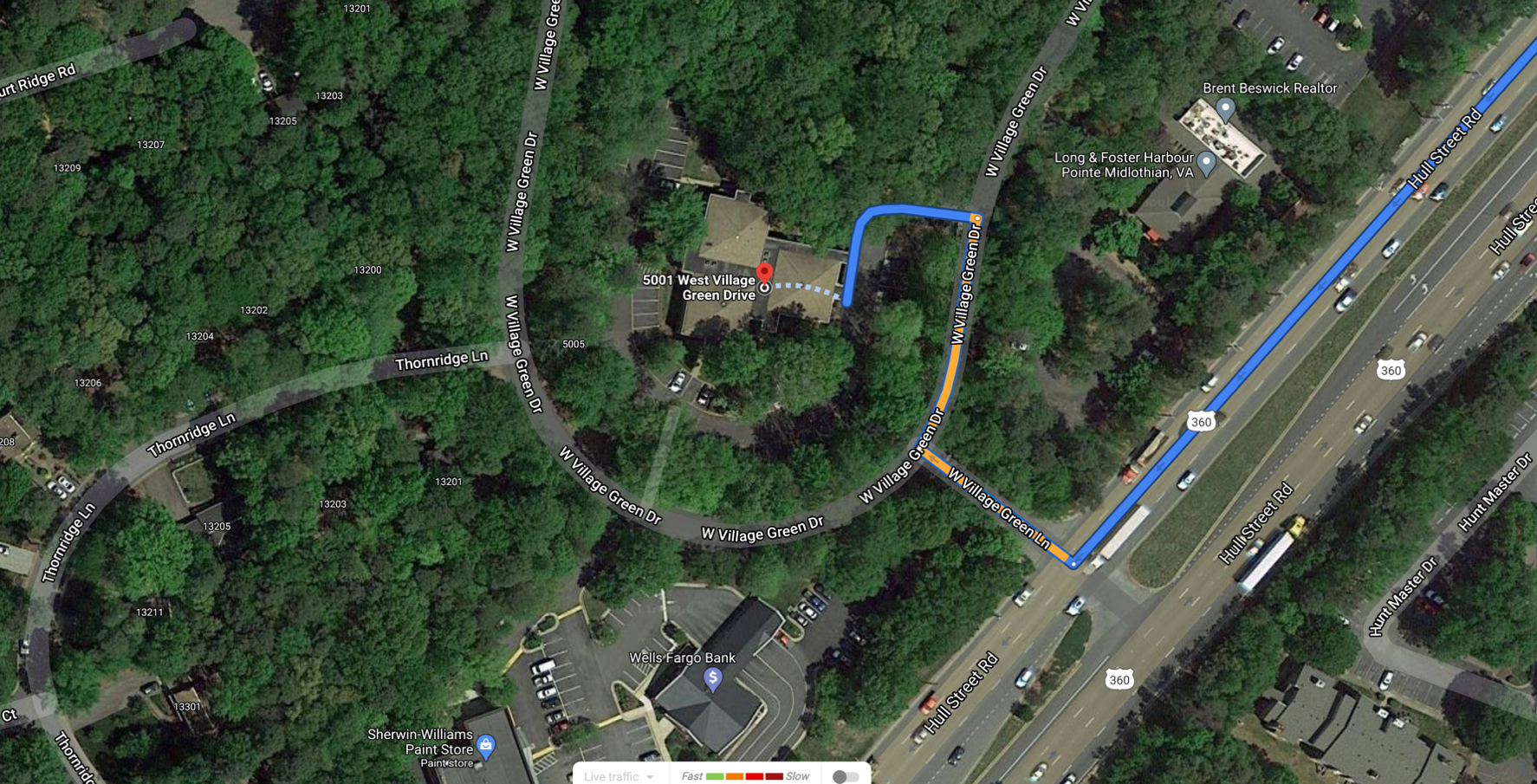 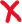 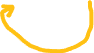 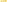 Exit off  interstate 288 onto US 360/Hull Street West Toward AmeliaTurn Right onto W. Village Green Ln (If you pass Wells Fargo, you have gone too far.)Turn Right onto W. Village Green Dr.Turn left to follow the W. Village Drive to around to the back of the office building.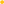 Suite 109 is the first door on the right.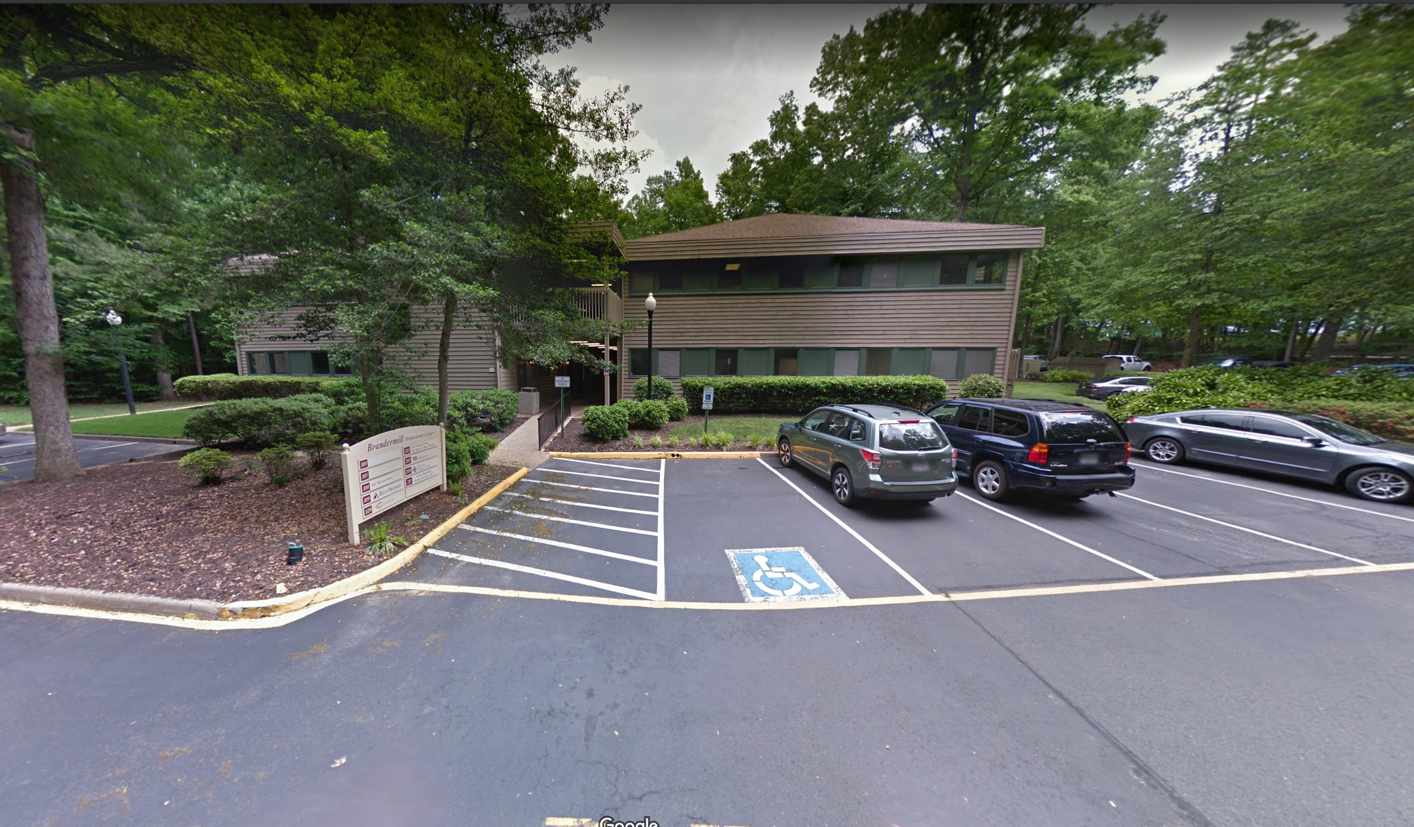 